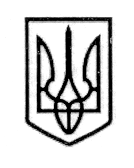 У К Р А Ї Н А СТОРОЖИНЕЦЬКА МІСЬКА РАДА ЧЕРНІВЕЦЬКОГО РАЙОНУЧЕРНІВЕЦЬКОЇ ОБЛАСТІВИКОНАВЧИЙ КОМІТЕТР І Ш Е Н Н Я 08 травня  2023 року                                                                                 № 118Керуючись ст.29 Закону України "Про місцеве самоврядування                в Україні", відповідно до впровадження грантового контракту ENI/2021/430-447 «Об’єднання громад – задля сталого економічного зростання - ConCom4EG» за підтримки ЄС в межах Ініціативи «Мери за економічне зростання» на території Сторожинецької міської територіальної громади та на підставі Акту приймання-передачі від 10.02.2023р.,   ВИКОНАВЧИЙ КОМІТЕТ МІСЬКОЇ РАДИ ВИРІШИВ:	1. Прийняти на баланс Сторожинецької міської ради матеріальні цінності, отримані від Мамалигівської сільської ради, в рамках реалізації грантового контракту ENI/2021/430-447 «Об’єднання громад – задля сталого економічного зростання - ConCom4EG» (перелік матеріальних цінностей додається).	2. Відділу бухгалтерського обліку та звітності Сторожинецької міської ради (Марія ГРЕЗЮК) здійснити прийняття-передавання матеріальних цінностей згідно чинного законодавства.3. Передати матеріальні цінності із балансу Сторожинецької міської ради на баланс Відділу освіти Сторожинецької міської ради для оснащення Центру професійного та креативного розвитку на базі Сторожинецького ліцею №1 (перелік матеріальних цінностей додається).4. Контроль за виконанням даного рішення покласти на першого заступника Сторожинецького міського голови Ігоря БЕЛЕНЧУКА.Сторожинецький міський голова                                        Ігор МАТЕЙЧУКПідготував:Начальник відділу економічного розвитку,торгівлі, інвестицій та державних закупівель                       Юрій ДАНЕЛЮКПогоджено:Секретар Сторожинецької міської ради                                Дмитро БОЙЧУКПерший заступник міського голови                                       Ігор БЕЛЕНЧУКНачальник юридичного відділу                                             Олексій КОЗЛОВНачальник відділу  організаційної та кадрової роботи                                                                   Ольга ПАЛАДІЙНачальник відділу документообігу                                       Микола БАЛАНЮКта контролю                 Додаток до      рішення виконавчого комітету       від 08.05.2023 року №  118Перелік матеріальних цінностейНачальник відділу економічного розвитку,торгівлі, інвестицій та державних закупівель                        Юрій ДАНЕЛЮКЩодо прийняття – передаванняматеріальних цінностейНачальник відділу бухгалтерського обліку та звітності                                                                                       Марія ГРЕЗЮК№п/пНайменуванняЦіна з урахуваннямдоставки, грн.Кількість, одиниць Сума, грн.1Токарний верстат по металу JET BD-7 230 В, 0,37 кВт. зона 0=180/110 мм- стани/супор, між центрами І= 350 мм, габар,- 870х300х 290 мм49900,00 грн.149900,00 грн.2Свердлильно-фрезерний верстат по металу JET JMD-1ел./мереж. 230 В, 250 Вт з патр. для свердл 0< 10 мм, торцева/кінцева фрези 0= 20/10 мм, габар. розм,- 55х 45х 63 см40400,00 грн.140400,00 грн.3Шліфувально-полірувальний верстат JET JSSG-10 230 В, 200Вт; 90-150 об/хв, диски: шліф,- 0= 250х h= 50 мм, полір. 0= 230хh= ЗО мм, посад. 0=12 мм, габар,- 406х 305х 330 мм18100,00 грн.118100,00 грн.4Шліфувальний тарілко-стрічковий верстат JET JDBS-5-M ел./мереж.; 230 В, 0,25/0,16 кВт, з роб. столом- 185x130 мм з нахил.-0-45°, шліфов. диск 0= 125 мм; стрічка- 25,4x762 мм, габар,- 400х 300 х 400 мм9000,00 грн.19000,00 грн.5Комбінований верстат по дереву JET JKM-300 : 230 В, 2,1 кВт; пиляння, стругання, свердління46000,00 грн.146000,00 грн.6Рейсмусовий верстат JET JWP-12 : 230 В, 1,8 кВт; 2 ножі319x18x3 мм, брус- 318x153 мм, глиб, струг,- 2,5 мм; габар. 580х 560х 465 мм28000,00 грн. 128000,00 грн. 7Токарний верстат по дереву JET JWL-1220L 230В, 0,55кВт; оберт, стан/опор. 0 305/240ММ. конус МК-224500,00 грн.124500,00 грн.8Свердлильний верстат JET JWDP-10 . 230 В, 0,55/0,37 кВт для свердл 0<16 мм; варіатор швидк., зі столом- 243х 243 мм, роб. висота430 мм, габар,- 580х 420х 940 мм19000,00 грн.119000,00 грн.9Шліфувальний верстат JET JDS-12X-M мереж. 230 В, 1/0,75 кВт, з роб. столом- 435x215 мм з нахил,- 0-45°, шліфов. диск 0= 300 мм;габар,- 450х 510х 400 мм18500,00 грн.118500,00 грн.10Стрічкопильний верстат по дереву JET JWBS-9S 230 В, 0,35 кВт;пильне полотно- 1575х 3-10 мм, роб. стіл- ЗООх 300 мм, нахил- 0-45°,заготовка h< 80 мм, габар,- 500х 520х 740 мм16500,00 грн.116500,00 грн.11Набір: Фрезер мережевий YATO-82380 2100 Вт, цанга 0= 8, 12 мм, хід55 мм з набором фрез VOREL зі шпинделем 0=8 мм, 12 шт тастолом JET JRT-2 роб. зона- 610 (+570) х 360 мм, магніт, вмикач 230В, 2,7 кВт, макс. фреза 0= 40 мм; габар.- 1000х 360х 615 мм21000,00 грн.121000,00 грн.12Набір ручного столярного та слюсарного інструменту в сумці,у складі: Сумка YATO для інструменту -16 кишень, Плоскогубці комбіновані,І= 180 мм, Ножівка по дереву YATO : L= 400 мм, W= 0,9 мм, 50-54 HRC., Набір стамесок з дерев, ручкою, 4 шт, Молоток слюсарний VOREL з дерев'яною ручкою, т=600 г, Набір свердл по дереву VOREL, 0= 4,0 -10,0 мм. 5 шт, Набір свердл по металу STHOR HSS 0=2,0-8,0 мм, 13 шт, Кліщі переставні YATO : Cr-V, L= 250 мм, Штангенциркуль VOREL 0.05 мм /150 мм, Сокира VIROK кована т=0,4 кг., Струбцина ремінна STANLEY "Bailey": L = 4500 мм.,Струбцина кована з пластиковою ручкою YATO, 1=300x80 мм,Напильники VOREL в наборі 5шт, 1=200мм, 5шт., Пробійникислюсарні YATO : 0=1.5; 3; 4; 5; 6; 8 мм, 1=150 мм, Набір. 6 шт, Щипці тонкі прямі міні з ізольов. ручками, І= 150 мм, Лещата слюсарні обертові з наковальнею VOREL, 125 мм, Ножиці по листовому металу STANLEY "FatMax": L= 250 мм, прямі, Ножівка по металу STANLEY "Junior": L= 150 мм. Н= 254 мм. пластикова ручка, Плашки та мітчики VOREL : Набір 16 Шт/Уп., Струбцина кована з пластиковою ручкою YATO, 1=500x120 мм, Бокорізи для нарізки кабелю YATO 4", Плоскогубці-міні універс. нікельов., I= 115 мм, Бокорізи YATO електромонтажні : L= 160 мм, до 1000V, Набір викруткових насадок AEG MAXI: 1/4" з магнітним тримачем,Стамески фігурні VOREL з дерев, ручкою, (набір 6 шт.)19580,00 грн.597900,00 грн. 13Набір електроінструменту для столярних майстерень, у складі: 44000,00 грн.144000,00 грн.Дриль ударний мережевий YATO : Р= 550 Вт, ключний патрон 0< 10 мм (сталь) 2062,00 грн.12062,00 грн.Шліфмашина стрічкова мережева STANLEY : 900 Вт, стрічка- 76 х 533 мм 5430,00 грн.15430,00 грн.Лобзик мережевий STANLEY, Р= 450 Вт, 500-3000 об/хв. 0-45°, хід- 19 мм, макс. глибина- 65 мм (дерево) 3707,00 грн.13707,00 грн.Дриль-шуруповерт мережевий YATO: 300 Вт, 40 Нм, 1450 об/хв, патрон 0<13 мм, кабель- 4 м 3884,00 грн.13884,00 грн.Паяльник-випалювач (по дереву) мережевий LUND : Р= ЗО Вт, макс. t=400°С, з наконечниками, 11 елем. 971,00 грн.1971,00 грн.Порохотяг промисловий мережевий YATO : 1400 Вт, збірна ємність- 20 л 8514,00 Грн.8514,00 грн.18514,00 грн.Шліфмашина кутова YATO : Р= 710 Вт, 0= 125 мм, 11000 об./хв 2405,00 Грн.2405,00 грн.12405,00 грн.Фрезерний верстат ручний мережевий STANLEY : Р= 1200 Вт 4768,00 грн.14768,00 грн.Рубанок мережевий STANLEY : Р= 750 Вт. 16500об/хв. роб. зона: Ь= 82 мм, глиб. h= 2 мм, т=2кг, 5846,00 грн.15846,00 грн.Шліфмашина вібраційна мережева B+D : Р= 150 Вт, 14000 об/хв, стопа 92 х 230 мм 2529,00 грн.12529,00 грн.Станок для заточування свердл, ножів, ножиць, сокир VOREL мережевий: 0=3-1 Змм, 150 Вт 3884,00 грн.13884,00 грн.ВСЬОГО:ВСЬОГО:ВСЬОГО:ВСЬОГО:432800,00грн